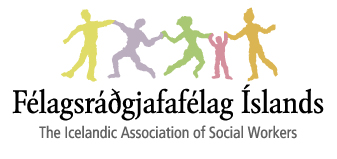 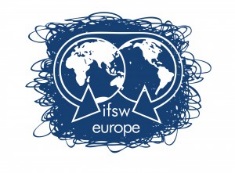 The IFSW European Conference 2017Reykjavík, Iceland 28th to 30th of May 2017Name / Nombre: Email:Telephone / Teléfono: 
Country / Pais:Spanish Professional Association /Colegio Profesional:The format for workshop proposals / Formato de la propuesta:  □  Workshop for 100 -150 people / Taller para 100 – 150 personas□  Workshop max 40 people / Taller para máximo 40 personas□  Presentation of 15 minutes and 5 minutes discussion / Presentación de 15 min y 5 min discusion□  Poster presentation/ Presentación posterLanguage of workshop / presentation:□  English / Inglés□  German / Alemán□  French / Francés□  Spanish  / EspañolAbstract (max 200 words about the aims of the workshop and how it will be organised etc.) Resumen (máximo 200 palabras)